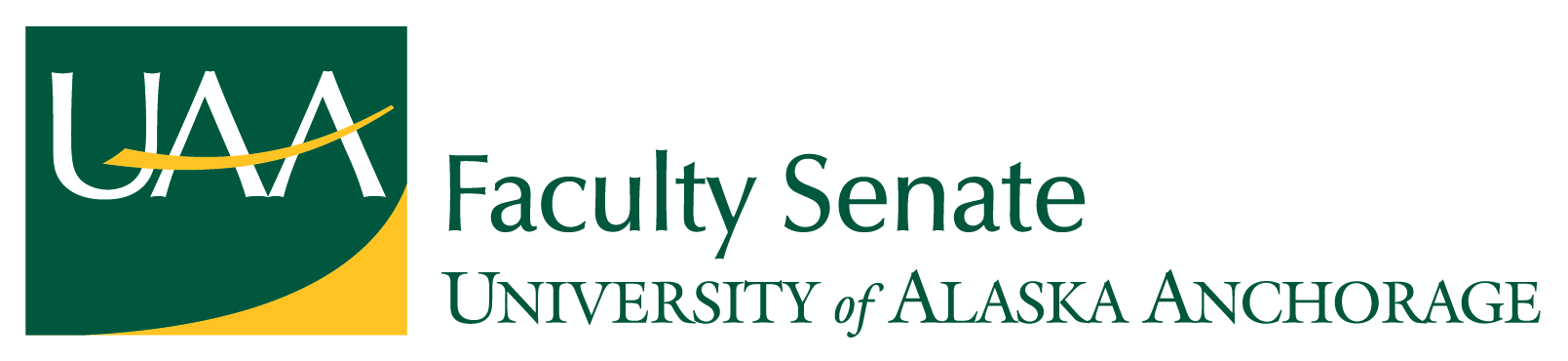 Resolution 110218-1Creation of an Ad Hoc Faculty Senate Committee on Service and Non-course Teaching portions of Workload AgreementsWHEREAS, the Service component of Faculty Workload Agreements is highly important; andWHEREAS, the Service component of the Faculty Workload Agreement has historically been allocated at twenty percent; andWHEREAS, service on institutional committees, be they related to Faculty Governance, or at the Departmental, College, University, or Systemwide levels, and other work to benefit the institution, is essential to the proper functioning of the university and to shared governance; andWHEREAS, public service to the community is is central to UAA’s mission, is vital to maintain UAA’s recognition by the Carnegie Foundation as a Community Engaged University, and serves to enhance the interests and prestige of UAA; andWHEREAS, professional service benefits faculty through opportunities for professional development and enhances the reputation of UAA regionally, nationally, and internationally; and WHEREAS, individual commitments toward Faculty Service can vary widely in time commitment (Governance, Statewide committee-work, Department and discipline, College, Community, and Professional involvement, public service, etc.); andWHEREAS, inconsistency exists among many colleges and departments in terms of which activities are classified as Service and which activities are classified as Non-course Teaching; andWHEREAS, Non-course Teaching is another inconsistently reported but important component of Faculty Workload Agreements; andWHEREAS, UAA has reaffirmed a strong commitment to student success, for which Non-course Teaching activities by faculty are vital; andWHEREAS, there is a need to develop guidelines to document the time commitment required for various activities on Faculty Workload agreements;THEREFORE BE IT RESOLVED, the University of Alaska Anchorage Faculty Senate is creating an Ad Hoc Committee on the Service and Non-course Teaching portions of Workload Agreements. The Committee will help capture the varieties of faculty Service and Non-course Teaching, develop a guide to distinguish faculty Service and Non-course Teaching activities, and identify guidelines for credit for common faculty Service and Non-course Teaching activities that recognizes the differences in time associated with those activities. 